附件4“企业绿码”示意图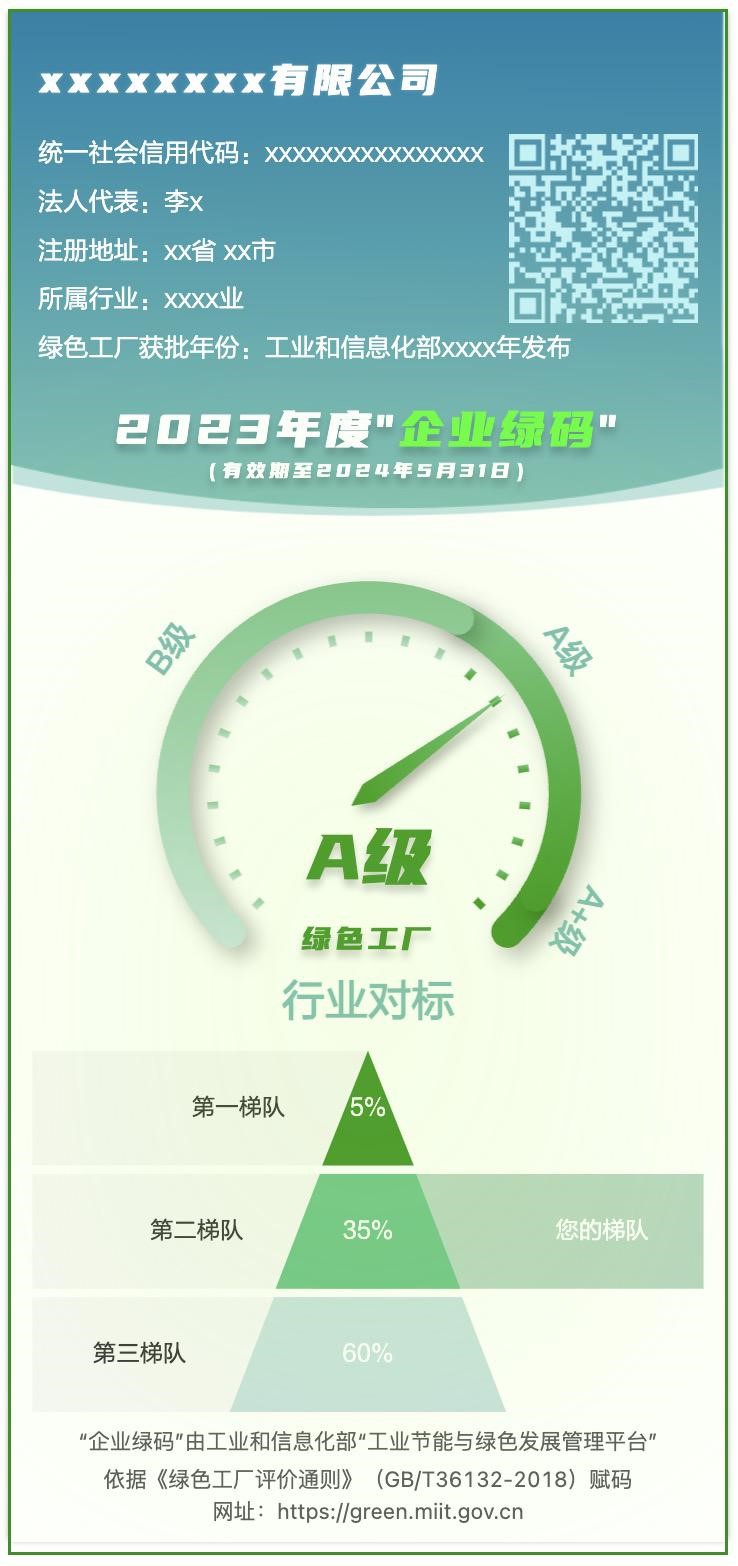 